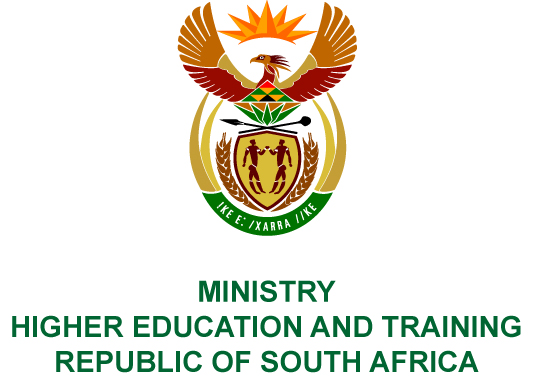 Private Bag X893, Pretoria, 0001, Tel (012) 312 5555, Fax (012) 323 5618Private Bag X9192, Cape Town, 8000, Tel (021) 469 5150, Fax: (021) 465 7956	Memorandum from the Parliamentary OfficeNATIONAL ASSEMBLY FOR WRITTEN REPLYQUESTION 355DATE OF PUBLICATION OF INTERNAL QUESTION PAPER: 16/02/2018(INTERNAL QUESTION PAPER NO 2 OF 2018)Ms S V Kalyan (DA) to ask the Minister of Higher Education and Training:(a) What is the total amount that was (i) budgeted for and (ii) spent on her private office (aa) in each of the past three financial years and (bb) since 1 April 2017 and (b) what was the (i) remuneration, (ii) salary level, (iii) job title, (iv) qualification and (v) job description of each employee appointed in her private office in each of the specified periods?NW377EREPLY:(aa) (i)	Total amount budgeted: 2014/15: R19.576 million2015/16: R24.732 million2016/17: R25.930 million(ii)	Total amount spent: 2014/15: R19.575 million2015/16: R24.688 million 2016/17: R25.840 million (i) 	Amount allocated since 1 April 2017: R22.647 million.The tables below show the remuneration, salary level, job title and qualifications for the period 2014/15.The tables below show the remuneration, salary level, job title and qualifications for the period 2015/16.The tables below show the remuneration, salary level, job title and qualifications for the period 2016/17.The tables below show the remuneration, salary level, job title and qualifications for the period from 1 April 2017 to 31 October 2017.The tables below show the remuneration, salary level, job title and qualifications for the period from 1 November 2017 to 27 February 2018.The tables below show the remuneration, salary level, job title and qualifications for the period from 27 February 2018 to date.(v)	Annexures A1 to A10.Job TitleSalary LevelRemunerationQualificationsChief of Staff13R1 042 500National Senior CertificateMedia Liaison Officer13R819 126National Diploma in Public ManagementPersonal Assistant to Minister 5R132 399Bachelor of Technology in ManagementParliamentary Liaison Officer 13R819 126National Diploma in Human Resource ManagementBachelor of Technology: Human Resource ManagementAdministrative Secretary13R819 126Bachelor of Arts in SociologyAppointment  Secretary7R211 194Honours in Social  Sciences Masters in Social ScienceChief Registry Clerk7R188 985National Diploma: in Human Resource ManagementSecretary 5R132 399National Diploma in Sports ManagementSecretary 5R132 399BA Honours in Public ManagementDriver/Messenger5R131 328Grade 11Special Advisor15R1 353 732Bachelor of Arts in AccountingSpecial Advisor15R1 267 806National CertificateCustomer Services CertificateSecretary to Special Advisors 8R243 747National Diploma in Office ManagementReceptionist5R158 985National Senior CertificateStakeholder and Public Relations Management12R695 379Bachelor of Technology in Business Administration Assistant Director: Administration 9R361 659Diploma in ManagementSpecial Projects13R843 888Bachelor of  EducationSecretary 5R132 399National Diploma in Administration ManagementSecretary to Chief of Staff 5R142 461National Diploma in Public RelationsSpecial Projects in the Ministry 13R864 177Doctor of Philosophy - Labour StudiesResearcher and Speech Writer 13R864 177National Senior CertificateBachelor of Arts Degree in  CommunicationProject Coordinator 12R674 979Bachelor of Social SciencesJob TitleSalary LevelRemunerationQualificationsChief of Staff13R1 144 251National Senior CertificateMedia Liaison Officer13R898 743National Diploma in Public managementPersonal Assistant to Minister 6R183 558Bachelor of Technology in ManagementParliamentary Liaison Officer 13R864 177National Diploma in Human Resource ManagementBachelor of Technology: Human Resource ManagementAdministrative Secretary13R864 171Bachelor of Art in SociologyChief Registry Clerk 7R243 747National Diploma in Human Resource ManagementAssistant Appointment and Administrative Secretary5R158 985 Bachelor of Technology in Sports ManagementBachelor of Arts in Human Resource ManagementRegistry Clerk5R158 985Bachelor of Art in Public ManagementHonours in Public ManagementDriver/Messenger5R140 520 Grade 11Special AdvisorN/A. 50% of Wits salaryR530 676for six monthsPhD in EducationSpecial Advis0r14R1 267 806National DiplomaSecretary to Special Advisors 8R266 214National Diploma in Office ManagementReceptionist5R158 985National Senior Certificate Stakeholder and Public Relations Management12R759 444Bachelor of Business Administration Assistant Director10R361 659National Diploma in ManagementSpecial Projects13R939 810Bachelor of EducationSecretary 6R171 069National Diploma in Administration ManagementSecretary6R171 069 National Diploma in Public RelationsSpecial Projects in the Ministry 13R864 177National Diploma In Public RelationsResearcher and Speech Writer13R864 177Bachelor of Arts and CommunicationProject Coordinator12R674 978Bachelor of Social SciencesJob TitleSalary LevelRemunerationQualificationsChief of Staff13R1 144 251National Senior CertificateMedia Liaison Officer13R898 743National Diploma in Public ManagementPersonal Assistant to Minister 6R183 558Bachelor of Technology in ManagementParliamentary Liaison Officer Vacant --Administrative Secretary13R962 409Bachelor of Arts in SociologyChief Registry Clerk7R266 214National Diploma in Human Resource Management Assistant Appointment and Administrative Secretary6R183 558Bachelor of Technology in Sports ManagementBachelor of Arts in Human Resource ManagementRegistry Clerk6R183 558Bachelor of ArtsHonours of Public ManagementDriver/Messenger6R155 775Grade 11Special Advisor14R1 358 868National Diploma in Electrical Engineering Masters in Business AdministrationSpecial Advisor14R1 358 868National Diploma Secretary to Special  Advisor8R289 929National Diploma: Office ManagementReceptionist6R173 640National Senior Certificate  Stakeholder and Public Relations Management12R814 884Bachelor of Technology in  Business AdministrationAssistant Director10R423 807National Diploma: ManagementSecretary6R183 558National Diploma in Administration ManagementSecretary to Chief of Staff 6R183 558National Diploma in Public RelationsJob TitleSalary LevelRemunerationQualificationsChief of Staff13R1 144 251National Senior CertificateMedia Liaison OfficerVacant--Personal Assistant to Chief of Staff6R183 558Bachelor of Technology ManagementParliamentary Liaison Officer Vacant--Administrative Secretary13R962 409Bachelor of Arts in SociologyChief Registry Clerk 7R266 214National Diploma: Human Resource ManagementAssistant Appointment and Administrative Secretary6R183 558Bachelor of  Technology in  Sports ManagementBachelor of Arts in Human Resource ManagementRegistry Clerk6R183 558Bachelor of Arts Honours in Public ManagementDriver/Messenger6R155 775Grade 11Special Advisor14R1 358 868National Diploma in Electrical Engineering Master of Business AdministrationSpecial Advisor14R1 358 868National Diploma Secretary to Special Advisors8R289 929National Diploma in Office ManagementReceptionist6R173 640National Senior Certificate Stakeholder and Public Relations Management12R814 884National Senior Certificate Assistant Director10R423 807National Diploma in ManagementSecretary 6R183 558National Diploma Secretary to Chief of Staff6R183 558National Diploma: Public RelationsSpecial Advisor14R1 267 806National Certificate Customer ServicesJob TitleSalary LevelRemunerationQualificationsChief of Staff14R1 196 526National Diploma in JournalismResearcher/Speech Writer13R 962 409Bachelor of CommercePersonal Assistant to Minister12R779 295National  Diploma AccountingAdministrative Support and Public Relations12R779 295Bachelor of Arts in  PsychologyParliamentary Officer12R779 295Diploma in JournalismAssistant Appointment and Administrative Secretary9R334 545Bachelor of ArtsAssistant Appointment and Administrative Secretary9R334 545Bachelor of Arts  in AdministrationStakeholder Management9R334 545Governance Leadership NQF Level 5Secretary6R183 558Senior CertificateMessenger/Driver5R152 862Senior CertificateMessenger/Driver5R152 862National N4 CertificateIntern1R60 000Bachelor of Artisan AdministrationSpecial Advisor16R1 782 687 (50%)Master of Arts in LawSpecial Advisor16R1 782 687 (50%)Bachelor of Arts PHD in Public AffairsJob TitleSalary LevelRemunerationQualificationsChief of Staff14R1 214 475Bachelor of ArtsResearcher and Strategy13R1 036 788Bachelor of ArtsBachelor of Arts HonoursMedia Liaison Officer13R1 068 132National Diploma Administrative Secretary13R1 100 418Bachelor of ScienceParliamentary Officer13R991 500Bachelor of Arts Assistant Appointment Secretary10R447 417Bachelor of ArtsAssistant Director: Administration9R339 552Bachelor of Arts Senior Administration Officer8R298 695National Diploma Personal Assistant to Special Advisors7R226 611National Senior Certificate Messenger/Driver5R162 337National Senior Certificate Senior Administration Clerk5R152 862National Senior CertificateSpecial Advisor16R2 008 200Bachelor of Commerce Special Advisor15R1 370 973Bachelor of Arts and BA Honours